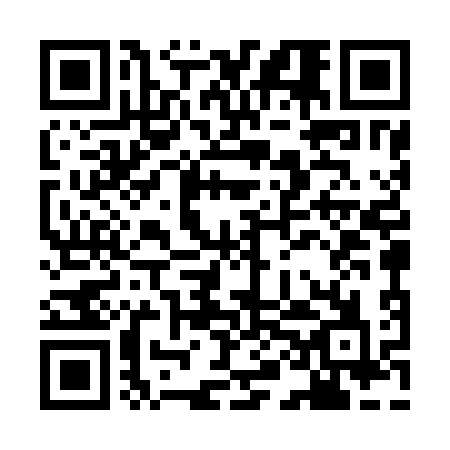 Ramadan times for Lomener, FranceMon 11 Mar 2024 - Wed 10 Apr 2024High Latitude Method: Angle Based RulePrayer Calculation Method: Islamic Organisations Union of FranceAsar Calculation Method: ShafiPrayer times provided by https://www.salahtimes.comDateDayFajrSuhurSunriseDhuhrAsrIftarMaghribIsha11Mon6:286:287:341:244:357:147:148:2112Tue6:266:267:321:234:367:157:158:2213Wed6:246:247:301:234:377:177:178:2414Thu6:226:227:281:234:377:187:188:2515Fri6:206:207:261:234:387:207:208:2716Sat6:176:177:241:224:397:217:218:2817Sun6:156:157:221:224:407:237:238:3018Mon6:136:137:201:224:417:247:248:3119Tue6:116:117:181:214:427:267:268:3320Wed6:096:097:161:214:437:277:278:3421Thu6:076:077:141:214:437:297:298:3622Fri6:056:057:121:204:447:307:308:3723Sat6:036:037:101:204:457:317:318:3924Sun6:006:007:081:204:467:337:338:4025Mon5:585:587:061:204:477:347:348:4226Tue5:565:567:041:194:477:367:368:4327Wed5:545:547:021:194:487:377:378:4528Thu5:525:527:001:194:497:397:398:4729Fri5:505:506:581:184:507:407:408:4830Sat5:475:476:561:184:507:417:418:5031Sun6:456:457:542:185:518:438:439:511Mon6:436:437:522:175:528:448:449:532Tue6:416:417:502:175:538:468:469:553Wed6:396:397:482:175:538:478:479:564Thu6:366:367:462:175:548:488:489:585Fri6:346:347:442:165:558:508:5010:006Sat6:326:327:422:165:558:518:5110:017Sun6:306:307:402:165:568:538:5310:038Mon6:286:287:382:155:578:548:5410:049Tue6:256:257:362:155:578:568:5610:0610Wed6:236:237:342:155:588:578:5710:08